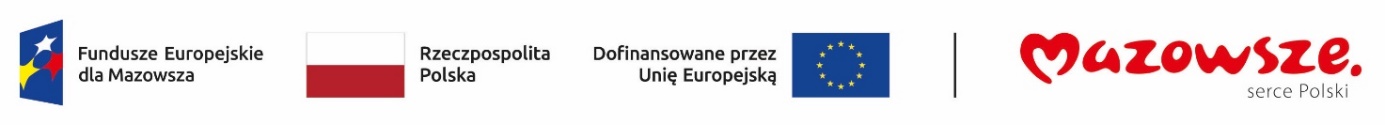 OŚWIADCZENIEo posiadanym prawie do dysponowania nieruchomością w celu realizacji projektu oraz okresie jego trwałościW związku z ubieganiem się ....................................................................................................................(nazwa wnioskodawcy)o przyznanie dofinansowania ze środków Europejskiego Funduszu Rozwoju Regionalnego 
w ramach programu Fundusze Europejskie dla Mazowsza 2021-2027, na realizację projektu  ...................................................................................................................................................................                                                                                                  (tytuł projektu)Oświadczam, że posiadam prawo do dysponowania nieruchomością oznaczoną
w ewidencji gruntów i budynków jako działka(i) nr ………… w obrębie ewidencyjnym ……………………..…………………….. w jednostce ewidencyjnej ………………………..…………………………...w celu realizacji projektu, wynikające z tytułu:własności,współwłasności………………………………………………………………………..,                                                               (wskazanie współwłaścicieli — imię, nazwisko lub nazwa oraz adres)oraz zgodę wszystkich współwłaścicieli na wykonywanie robót budowlanych objętych wnioskiem o pozwolenie na budowę z dnia………………………………….,użytkowania wieczystego……………………………………………………………....,trwałego zarządu………………………………………………………………….…….,ograniczonego prawa rzeczowego2…………………………………………………..…...,stosunku zobowiązaniowego, przewidującego uprawnienie do wykonywania robót i obiektów budowlanych2 ……………………………………………………………….,wynikające z następujących dokumentów potwierdzających powyższe prawo do dysponowania nieruchomością na cele budowlane…………………………………….7) ………………………………………………………………………………………………..                                                                                                                   (inne)	Ja, niżej podpisany jestem pouczony i świadomy odpowiedzialności karnej za składanie fałszywych oświadczeń, wynikającej z art. 297 Kodeksu Karnego. …………………………………..			……………………………………………	   (miejscowość i  data)						     (podpis)